一周天气与农事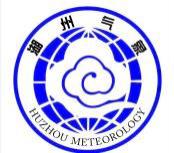  23至25日持续低温冰冻 26日起气温回升一、前期天气回顾上周（1月15-21日）我市前晴后雨，气温先升后降。15日冷空气影响，阴到多云，16-17日晴到多云，气温回升；18-21日阴雨为主，气温下降，其中21日夜里至22日早晨我市平原出现零星小雪，安吉山区有少量积雪。湖州城市气象站周平均气温6.7℃，比常年高2.9℃；极端最高气温17.9℃（17日），极端最低气温1.6℃（16日）；降水量34.9毫米，比常年多10.6毫米；降水日数4天，比常年多0.9天。二、一周天气展望受冷空气影响，22日上午有零星小雪转阴，下午到夜里阴转多云，23至25日晴冷，其中23日、24日早晨最低气温-6℃左右，山区-8～-10℃，有严重冰冻；26至28日逐渐回暖，最低气温回升至0℃以上，最高气温回升至10～12℃。逐日预报如下： 1月22日（星期一）：上午零星小雪转阴，下午到夜里 阴转多云，-2℃～1℃， 偏北风4～5级，阵风7级 1月23日（星期二）：多云到晴，-6℃～1℃，西北风4级 1月24日（星期三）：晴到多云，-6℃～4℃， 西北风3～4级 1月25日（星期四）：多云，-4℃～7℃，偏西风3级 1月26日（星期五）：多云，-2℃～9℃，西北风3级 1月27日（星期六）：多云转阴，局部有小雨， 0℃～10℃，东北风3级 1月28日（星期日）：多云转晴， 4℃～12℃，偏东风3级三、农事建议1、加强油菜小麦管理。提前对油菜和小麦进行中耕培土、覆盖保苗，或喷施防冻剂，以提高地温和田间小气候温度，增强根系活力，防止冻害发生。2、加强露地果蔬管理。及时采收已经成熟的蔬菜和水果，避免因冻害而造成损失；露地叶菜类蔬菜可用稻草、遮阳网等浮面覆盖，以提高地温，减轻冰冻危害；果树可通过束草防寒、树冠覆盖、树干涂白、熏烟造雾等方式预防冻害。3、加强设施果蔬管理。及时检修设施大棚，做好多层覆盖保温防寒措施，防止走风漏气；加强育苗管理，有条件的可采取电热线加温方法，以提高棚内温度和地温。4、加强茶园管理。积极做好茶园冻害防御工作，对容易发生冻害的茶园，特别是苗圃、新植茶园、幼龄茶园、高山茶园，应因地制宜及时做好覆盖、铺草、覆土等防冻减灾措施。5、加强水产养殖管理。及时补充池水，提高鱼塘水位，增强抗冻能力；加强保温棚等渔业设施的检修，减少甲鱼等特种水产品损失；冬季摄食品种，要停食或减量投饲，防止饲料浪费和引起水质恶化。6、加强畜牧管理。加固家禽家畜栏舍，做好增温保暖工作，避免畜禽因冷应激引起疾病；日粮中增加能量饲料和维生素C，提高御寒能力；在中午气温相对较高时通风换气，保持畜禽舍空气新鲜。2024年第3期2024年第3期湖州市气象服务中心1月22日撰稿：盛琼校对：陈中赟签发：王海芳